Project Idea 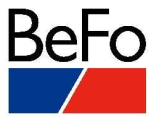 Use this template to submit project ideas to the Rock Engineering Research Foundation, BeFo. All sections must be completed.Date and city:		__________________________________________Applicant’s signature:	__________________________________________Applicant’s commentsApplicants can provide additional viewpoints, information and relevant comments related to the application. If your idea relates to a previous application, submit answers or explanations for any review comments that you received.1 Summary, background, purpose and goals1.1 Project description (max. 400 words) Write a summary of the project in Swedish and in English (max. 400 words for each language). 1.2 Planned timetableBriefly describe the project’s timetable. 1.3 Background (max. two A4 pages, including any tables and figures)Briefly describe the background of your project, relate it to any feasibility studies carried out, and describe the state of the art.1.4 Purpose (max. 200 words)Briefly describe the project’s purpose.1.5 GoalsFormulate SMART project goals. SMART goals are Specific, Measurable, Achievable, Realistic, and Time- and Cost-Bound goals that keep your project on track and make it easier to communicate. 1.6 Methods and modelsBriefly describe which tools, methods and any models you intend to use in the project.1.7 Project implementation Briefly describe how you plan to carry out the work. Clearly link the description to milestones, timetables and all project-related activities. 1.8 Links to other projectsBriefly describe how the project relates to other projects and activities, both completed and ongoing. Relevant references must be clearly stated, as well as funding received, publications, and any intellectual property rights.2. Expected value of resultsBriefly describe what value the project’s results are expected to create for different stakeholders, and summarize the expected results. Specifically describe the different stakeholders, relevant sustainability aspects, and short-term and long-term added value.3 Organisation and parties List the name, organisational affiliation and contact information of everyone in the working group. You must state the name of the main applicant’s project manager, the other participants in the working group, and their roles and responsibilities in the project. The CV of the main applicant is mandatory and should be attached as an appendix to the application; the CVs of other working group participants are optional.If the names of other working group members are stated here, they must have confirmed their participation in the project.4 Other informationPlease provide any additional information to clarify your application.5 ReferencesInformationInformationProject nameYour project idea relates to the following research areas in BeFo’s research programmeState at least one and a maximum of three research areas.1.2.3.Organisation (main applicant)Contact person at main applicant organisationAddress of contact personEmail of contact personPhone number of contact personOther project funding for this projectIf you have applied for project funding from other funding organisations, state their names. If you were awarded the funding, please indicate so.1.2.3.4.5.TimetableTimetableProject start date 
(year-month-day)Dates of any partial deliveries1.2.3.Delivery of final reportProject completion